331.0961\ 331.0963\ 331.0964\ 331.2504\ 331.3003 SOLID 2K ACRYL 2-компонентный акриловый грунт, цвет серый, черный, белый331.0961(800+160мл) белый, 331.0963(800+160мл) серый, 331.0964(800+160мл) черный, 331.2504(2500+500мл)черный, 331.3003(2500+500мл)серыйКОМПОНЕНТЫ ПРОДУКТАГрунт-наполнитель SOLID SOLID 2K ACRYLОтвердитель SOLID 2K ACRYL HARDENERРазбавитель SOLID 2K THINNERХАРАКТЕРИСТИКАДвухкомпонентный акриловый грунт 2K Acryl 5+1. Используется для ремонтной окраски транспортных средств. Является универсальным продуктом для различных видов ремонта. Преимущества продукта:хорошая наполнительная способность;легкость в обработке;короткое время сушки;высокая межслойная адгезия.Применяется для окончательного выравнивания поверхности, для заполнения небольших пор и шлифовальных рисок. Подходит для всех существующих видов эмалей.ИСПОЛЬЗОВАНИЕПродукт обладает очень хорошей адгезией к поверхностям различного рода. Можно наносить на:Сталь и алюминий предварительно матированные и обезжиренные. Прошлифованные стекло-полиэстровые ламинаты  (GFK/GRP). Полиэфирные шпатлевки. Эпоксидные грунты. Реактивные грунты. Изолирующие грунты. Старые ЛКП в хорошем состоянии предварительно матированные и обезжиренные.Тщательная подготовка основания обязательна для получения качественного покрытия.На стальные и оцинкованные поверхности предварительно должен быть нанесен антикоррозионный протравливающий грунт. Старое лакокрасочное и ремонтное покрытие предварительно должно быть обработано  абразивом Р-240НАНЕСЕНИЕНаносится в 2-3 полных слоя с межслойной выдержкой 5-10 минут. Важно: перед нанесением последующего  слоя необходимо дождаться полного матовения предыдущего слоя.  ОБРАБОТКАПеред нанесением последующих декоративных покрытий требуется шлифование. Сухое шлифование производить абразивом Р240-Р500, мокрое шлифование Р800 – Р1000.ТЕХНИЧЕСКИЕ ХАРАКТЕРИСТИКИСрок хранения: 18 месяцев с момента изготовленияПлотность продукта: 1,52-1,56 кг/лТеоретическая укрывистость: 4,5 м²/л слой 100мкмСодержание органических летучих веществ: 450 г/лЦвет: серый, черный, белый степень блеска: матовыйПРИМЕНЕНИЕ ПРОДУКТА Подготовка поверхности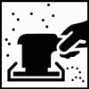 Поверхность перед нанесением обработать абразивом Р-240Поверхность перед нанесением обработать абразивом Р-240Поверхность перед нанесением обработать абразивом Р-240 Очистка поверхности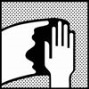 Подготовленную поверхность обработать  очистителем силикона SOLID SILICON CLEANER Подготовленную поверхность обработать  очистителем силикона SOLID SILICON CLEANER Подготовленную поверхность обработать  очистителем силикона SOLID SILICON CLEANER  Пропорции смешивания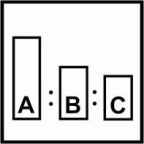 SOLID 2K ACRYL SOLID 2K ACRYL HARDENER2K UNIVERSAL THINNERПо объемуПо весу Пропорции смешиванияSOLID 2K ACRYL SOLID 2K ACRYL HARDENER2K UNIVERSAL THINNER51  10%1001312 Вязкость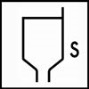 48-52 сек., DIN 4/20oC,48-52 сек., DIN 4/20oC,48-52 сек., DIN 4/20oC,Жизнеспособность 45 мин при 20oC45 мин при 20oC45 мин при 20oC Оборудование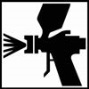 Размер сопла: HVLP, Trans Tech и RP      	1,6÷1,8 ммДавление на входе:	                                1,5 – 2.0 барРазмер сопла: HVLP, Trans Tech и RP      	1,6÷1,8 ммДавление на входе:	                                1,5 – 2.0 барРазмер сопла: HVLP, Trans Tech и RP      	1,6÷1,8 ммДавление на входе:	                                1,5 – 2.0 бар Нанесение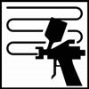 2-3 100% слоя общей толщиной до 140-240 µm сухого слояперед нанесением последующего  слоя необходимо дождаться полного матовения предыдущего слоя.  2-3 100% слоя общей толщиной до 140-240 µm сухого слояперед нанесением последующего  слоя необходимо дождаться полного матовения предыдущего слоя.  2-3 100% слоя общей толщиной до 140-240 µm сухого слояперед нанесением последующего  слоя необходимо дождаться полного матовения предыдущего слоя.   Выдержка 20⁰С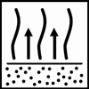 Между слоями 10 минутМежду слоями 10 минутМежду слоями 10 минут Сушка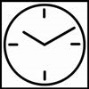 До полного высыхания: 20⁰С – 4 часа	60⁰С – 45 минутДо полного высыхания: 20⁰С – 4 часа	60⁰С – 45 минутДо полного высыхания: 20⁰С – 4 часа	60⁰С – 45 минутИК сушка короткие волны 60⁰С на поверхности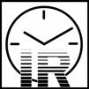 12-15 минут для толщины до 100 µm12-15 минут для толщины до 100 µm12-15 минут для толщины до 100 µmШлифование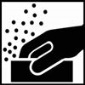 Сухое шлифование производить абразивом Р240-Р500, мокрое шлифование Р800 – Р1000.Сухое шлифование производить абразивом Р240-Р500, мокрое шлифование Р800 – Р1000.Сухое шлифование производить абразивом Р240-Р500, мокрое шлифование Р800 – Р1000.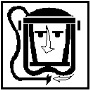 Техника безопасностиВо время работы с продуктами 2K необходимо использовать исправные средства индивидуальной защиты. Следует защищать глаза и дыхательные пути.Помещения должны хорошо проветриваться.Пистолеты и инструменты следует очищать сразу же после окончания работВо время работы с продуктами 2K необходимо использовать исправные средства индивидуальной защиты. Следует защищать глаза и дыхательные пути.Помещения должны хорошо проветриваться.Пистолеты и инструменты следует очищать сразу же после окончания работВо время работы с продуктами 2K необходимо использовать исправные средства индивидуальной защиты. Следует защищать глаза и дыхательные пути.Помещения должны хорошо проветриваться.Пистолеты и инструменты следует очищать сразу же после окончания работ